MATEMATIKATanulmányi verseny2. évfolyamországos Döntő2011A tanuló neve:	 __________________________ 		Osztálya: ____Az iskola neve:	_______________________________________________Az iskola címe:	_______________________________ (helység)A felkészítő tanár neve:	 _________________________________________Összpontszám: 51 pont 	      Elért pontszám: …… pont1. Írd le az 1; 2; 3; 4 számjegyekből készíthető összes kétjegyű számot! (Egy számon belül a számjegyek nem ismétlődhetnek.) Sorold fel a számokat!a) Írd le az előbb képzett számok közül a párosakat!b) Számold ki a legnagyobb és a legkisebb szám különbségét!c) Mely általad alkotott számok oszthatók 6-tal?18 pont/ táborban összesen 68 sátor és faház van. Sátorból 8-cal több van, mint faházból. Mennyi sátor és mennyi faház van a táborban?(A szöveges feladat egyetlen lépéséről se feledkezz meg! Nyitott mondat helyett készíts táblázatot és próbálgass!)6 pont/3. Malacka uzsonnázni hívta a barátait. Amikor az asztalra akarta tenni a madártejet, meglepődve látta, hogy az eltűnt a konyhából. Malackán kívül még négyen voltak a házikóban: Micimackó, Tigris, Füles és Nyuszi. A kérdésre, hogy ki ette meg a madártejet, így válaszoltak:Micimackó: 	Tigris volt.Tigris:		Nyuszi volt.Füles:		Nem én voltam.Nyuszi:	Tigris nem mond igazat, ha azt állítja, hogy én voltam.Ki ette meg a madártejet, ha négyőjük közül egyvalaki hazudik, a többiek pedig igazat mondanak?2 pont/ celldömölki SZIVÁRVÁNY FILMSZÍNHÁZ délutáni vetítésére összesen 93 néző vett jegyet, de nem mindenki ugyanarra a filmre. Melyik filmet hány ember tekintette meg, ha a következőket tudjuk:A SZAFFI-t és a VUK-ot összesen 63-an nézték meg.A MACSKAFOGÓ-t és a VUK-ot összesen 61-en látták.7 pont/5. Egy dobozban 2 piros, 2 fehér és 2 zöld golyó van. Csukott szemmel kivettem 3 golyót. Írjátok a megfelelő jelet a mondatok után!       BIZTOS:  1	      LEHET, DE NEM BIZTOS:  2       LEHETETLEN:   XLesz közöttük zöld.Lesz közöttük két egyforma színű.Mindegyik egyforma színű lesz.Nem lesz köztük piros.Két vagy három különböző színű golyó lesz a kezemben.				5 pont/6. Mennyi halért kapok a piacon két libát, ha a következőket tudjuk: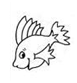 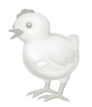 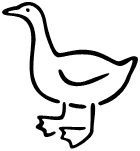 3 pont/7. Az ábrán egy szöveges feladat rajzát látod. Színezd ki azt a feladatot, amelyikhez tartozik!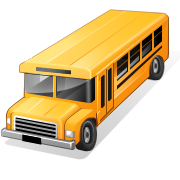 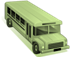 2 pont/8. Egy páros kétjegyű szám számjegyeinek összege  számjegyek különbsége nem nagyobb négynél, és az egyesek helyén álló szám alaki értéke kisebb, mint a tízesek helyén álló számé. Melyik számra gondoltam? (Írd le lépésről lépésre, hogyan gondolkodtál!)8 pont/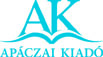 APÁCZAI KIADÓ KFT.SZIVÁRVÁNY HETED 7 HATÁRON9502 Celldömölk, Pf. 6Tel.: 95/525-018, fax: 95/525-027, e-mail: szivarvany@apaczai.hu